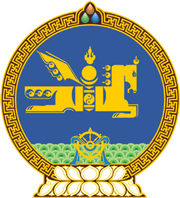 МОНГОЛ УЛСЫН ХУУЛЬ2023 оны 12 сарын 08 өдөр                                                                  Төрийн ордон, Улаанбаатар хотЗӨВШӨӨРЛИЙН ТУХАЙ ХУУЛЬД   НЭМЭЛТ ОРУУЛАХ ТУХАЙ1 дүгээр зүйл.Зөвшөөрлийн тухай хуулийн 8.2 дугаар зүйлийн 11 дэх хэсэгт доор дурдсан агуулгатай 11.7, 11.8 дахь заалт нэмсүгэй: 2 дугаар зүйл.Энэ хуулийг Гэрийн тэжээвэр амьтны тухай хууль хүчин төгөлдөр болсон өдрөөс эхлэн дагаж мөрдөнө. 	МОНГОЛ УЛСЫН 	ИХ ХУРЛЫН ДАРГА 				Г.ЗАНДАНШАТАР 11.7.Нохой, муур үржүүлэх үйл ажиллагаа эрхлэхМал, амьтны эрүүл мэндийн асуудал хариуцсан төрийн захиргааны байгууллага11.8.Эзэнгүй амьтан түр байрлуулан асрамжлах үйл ажиллагаа эрхлэхМал, амьтны эрүүл мэндийн асуудал хариуцсан төрийн захиргааны байгууллага